LAW 391 Supervised Group Project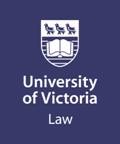 Part I—Project Proposal ApprovalUpper-year students may undertake a program of supervised group study as a basis for working through some common interest in law as a LAW 391 Supervised Group Project. Groups are formed on the students' initiative but require the agreement of a faculty member to act as the project supervisor and approval of the Dean of Law. Students who are contemplating the formation of a group are responsible for designing a project proposal and securing a faculty supervisor and approval of the Dean prior to requesting registration in LAW 391. (See LAW 391 Supervised Group Project Part II—Registration Request.) In exceptional circumstances, and with the written approval of the Dean, students may enrol in the course for differing credit values depending on the level of their participation in the project, provided that the unit value for each student is determined prior to enrolment in the course. Groups ordinarily have a maximum of twelve members. Year:     		 Fall			 Spring		 Year-longTopic (provide a 250-500 word synopsis or attach a group project proposal document):Supervising Faculty Member’s ApprovalBased on the above/attached group project proposal, I agree to supervise students in LAW 391 Supervised Group Project.______________________  		      				     Faculty Member Signature	Faculty Member Name		DateDean’s ApprovalI agree to the above/attached group project proposal. I  agree  /   do not agree that students may enrol in the course for differing credit values, depending on their level of participation in the project.______________________  		      				     Dean, Faculty of Law 	Dean Name			Date